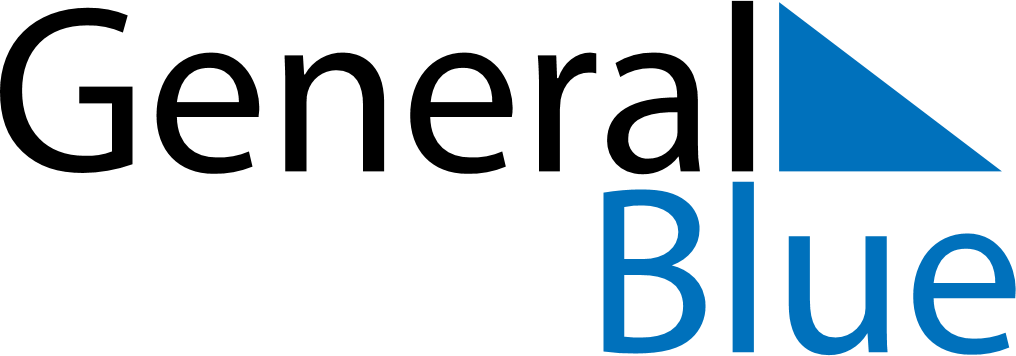 April 2029April 2029April 2029GuyanaGuyanaMondayTuesdayWednesdayThursdayFridaySaturdaySunday12345678Easter Monday91011121314151617181920212223242526272829Eid Ul Adha30